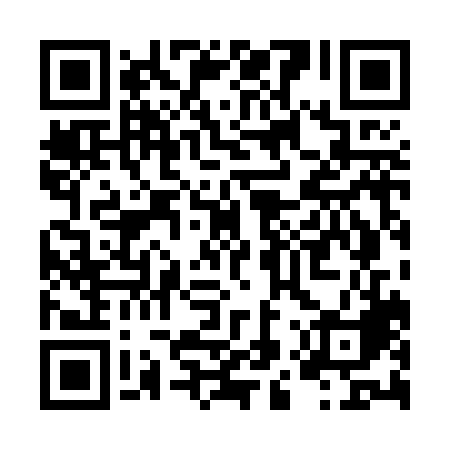 Ramadan times for Kastel, GermanyMon 11 Mar 2024 - Wed 10 Apr 2024High Latitude Method: Angle Based RulePrayer Calculation Method: Muslim World LeagueAsar Calculation Method: ShafiPrayer times provided by https://www.salahtimes.comDateDayFajrSuhurSunriseDhuhrAsrIftarMaghribIsha11Mon5:005:006:4812:373:456:266:268:0812Tue4:584:586:4612:363:466:286:288:0913Wed4:564:566:4412:363:476:296:298:1114Thu4:544:546:4212:363:486:316:318:1315Fri4:514:516:4012:363:496:326:328:1516Sat4:494:496:3812:353:506:346:348:1617Sun4:464:466:3512:353:516:366:368:1818Mon4:444:446:3312:353:526:376:378:2019Tue4:424:426:3112:343:536:396:398:2220Wed4:394:396:2912:343:546:406:408:2421Thu4:374:376:2712:343:556:426:428:2522Fri4:344:346:2512:343:566:446:448:2723Sat4:324:326:2212:333:576:456:458:2924Sun4:294:296:2012:333:576:476:478:3125Mon4:274:276:1812:333:586:486:488:3326Tue4:244:246:1612:323:596:506:508:3527Wed4:224:226:1412:324:006:526:528:3728Thu4:194:196:1112:324:016:536:538:3929Fri4:164:166:0912:314:026:556:558:4130Sat4:144:146:0712:314:036:566:568:4331Sun5:115:117:051:315:047:587:589:451Mon5:095:097:031:315:047:597:599:472Tue5:065:067:011:305:058:018:019:493Wed5:035:036:581:305:068:038:039:514Thu5:015:016:561:305:078:048:049:535Fri4:584:586:541:295:088:068:069:556Sat4:554:556:521:295:088:078:079:577Sun4:524:526:501:295:098:098:099:598Mon4:504:506:481:295:108:108:1010:019Tue4:474:476:461:285:118:128:1210:0310Wed4:444:446:441:285:118:138:1310:05